СТАТИСТИЧКИ УПИТНИК ЗА СРЕДЊЕ ШКОЛЕ– Крај школске године –2017/2018.Обавеза давања података темељи се на члану 26. а казнене одредбе за одбијање давања података или давањe непотпуних 
и нетачних података на члану 52. Закона о званичној статистици („Сл. гласник РС“, бр. 104/2009). Подаци ће бити коришћени искључиво у статистичке сврхе и неће бити објављивани као појединачни. 
Сви подаци имају карактер пословне тајне.     Матични број                     ЈУС	Р                 Општина             НасељеПодаци који се приказују у овом упитнику односе се на стање 30.08. 2018.Овај статистички упитник попуњавају све редовне средње школе и средње школе за ученике са сметњама у развоју. Школа која има одељење редовног средњег образовања у другом месту – насељу (обавља делатност ван седишта), за то одељење попуњава посебан упитник.Свака школа, која поред редовног има и одељење за образовање ученика са сметњама у развоју, попуњава и посебан упитник ШС/К за овај вид образовања.Овај статистички упитник се попуњава у два примерка. Један примерак школа задржава за своје потребе, а други, до предвиђеног рока, доставља статистичком органу од кога су упитници примљени10. Наставници и стручни сарадници према полу и дужини радног времена11. Одељења и редовни ученици – укупно12. Редовни ученици који уче стране језике и наставници који предају стране језике13. Редовни ученици који су завршили школу (положили завршни – матурски испит) према старости14. Одељења, редовни ученици и успех ученика14. Одељења, редовни ученици и успех ученика (наставак)14. Одељења, редовни ученици и успех ученика (наставак)14. Одељења, редовни ученици и успех ученика (наставак)15. Ванредни ученици према подручјима рада, трајању школовања и полу16. Ванредни ученици који су завршили школу (положили завршни – матурски испит) према старости17. Полазници специјалистичког – мајсторског образовања према подручјима рада18. Полазници који су завршили специјалистичко – мајсторско образовање (стекли уверење о положеномспецијалистичком испиту) према старости19. Наставници у програму специјалистичког – мајсторског образовањаУ овој табели наставнике приказати према фонду часова које имају само у специјалистичком – мајсторском образовању.20. Опремљеност школе рачунаримаШтампано у Републичком заводу за статистикуwww.stat.gov.rs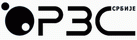 Образац ШС/KРЕПУБЛИКА СРБИЈАЗакон о званичној статистици
„Службени гласник РС“, број 104/09.Републички завод за статистикуЗакон о званичној статистици
„Службени гласник РС“, број 104/09.Шифра истраживања: Р020040ПОПУЊАВА СТАТИСТИКА1.Назив школе2.Матични број јединственог регистра3.Редни број јединице у саставу4.ОпштинаМестоУлица и бројТел.Електронска пошта5.Ако школа обавља делатност ван седишта, уписати назив матичне школе у чијем је саставу школа за коју се подноси извештајАко школа обавља делатност ван седишта, уписати назив матичне школе у чијем је саставу школа за коју се подноси извештајНазивНасеље6.Број наставних језика7.Број смена у којима школа ради1) једна2) две3) три8.Тип школе:1. гимназија; 2. стручна школа; 3. уметничка школа (музичка, балетска, ликовна);
4. мешовита школа (стручна – гимназија);5. мешовита (стручна – уметничка ликовна);6. верска7. школа или одељење за ученике 
    са сметњама у развоју . . . . . . . . . . . . . . . . . . . ÜВрста наставе према сметњи у развоју1. оштећен вид2. оштећен слух3. телесна инвалидност4. поремећај у понашању5. ментална ретардација6. вишеструко ометени у развоју8.Тип школе:1. гимназија; 2. стручна школа; 3. уметничка школа (музичка, балетска, ликовна);
4. мешовита школа (стручна – гимназија);5. мешовита (стручна – уметничка ликовна);6. верска7. школа или одељење за ученике 
    са сметњама у развоју . . . . . . . . . . . . . . . . . . . ÜВрста наставе према сметњи у развоју1. оштећен вид2. оштећен слух3. телесна инвалидност4. поремећај у понашању5. ментална ретардација6. вишеструко ометени у развојуТип школеТип школеТип школеТип школе8.Тип школе:1. гимназија; 2. стручна школа; 3. уметничка школа (музичка, балетска, ликовна);
4. мешовита школа (стручна – гимназија);5. мешовита (стручна – уметничка ликовна);6. верска7. школа или одељење за ученике 
    са сметњама у развоју . . . . . . . . . . . . . . . . . . . ÜВрста наставе према сметњи у развоју1. оштећен вид2. оштећен слух3. телесна инвалидност4. поремећај у понашању5. ментална ретардација6. вишеструко ометени у развоју8.Тип школе:1. гимназија; 2. стручна школа; 3. уметничка школа (музичка, балетска, ликовна);
4. мешовита школа (стручна – гимназија);5. мешовита (стручна – уметничка ликовна);6. верска7. школа или одељење за ученике 
    са сметњама у развоју . . . . . . . . . . . . . . . . . . . ÜВрста наставе према сметњи у развоју1. оштећен вид2. оштећен слух3. телесна инвалидност4. поремећај у понашању5. ментална ретардација6. вишеструко ометени у развоју8.Тип школе:1. гимназија; 2. стручна школа; 3. уметничка школа (музичка, балетска, ликовна);
4. мешовита школа (стручна – гимназија);5. мешовита (стручна – уметничка ликовна);6. верска7. школа или одељење за ученике 
    са сметњама у развоју . . . . . . . . . . . . . . . . . . . ÜВрста наставе према сметњи у развоју1. оштећен вид2. оштећен слух3. телесна инвалидност4. поремећај у понашању5. ментална ретардација6. вишеструко ометени у развојуВрста наставеВрста наставеВрста наставеВрста наставе8.Тип школе:1. гимназија; 2. стручна школа; 3. уметничка школа (музичка, балетска, ликовна);
4. мешовита школа (стручна – гимназија);5. мешовита (стручна – уметничка ликовна);6. верска7. школа или одељење за ученике 
    са сметњама у развоју . . . . . . . . . . . . . . . . . . . ÜВрста наставе према сметњи у развоју1. оштећен вид2. оштећен слух3. телесна инвалидност4. поремећај у понашању5. ментална ретардација6. вишеструко ометени у развоју9.Облик својине:1) државна2) приватна3) осталоУкупноСа пуним радним временомСа краћим од пуног радног временаСа краћим од пуног радног временаСа краћим од пуног радног временаСа краћим од пуног радног временаСа радним временом дужим од пуног – до 130%УкупноСа пуним радним временомдо 25%до 50%до 75%до 99%Са радним временом дужим од пуног – до 130%аб1234567НаставницисвегаНаставнициженеСтручни сарадницисвегаСтручни сараднициженеРазредБрој
одељењаБрој ученикаБрој ученикаРазредБрој
одељењасвегаученицеа123IIIIIIIVСвегаСтрани језикСтрани језикСтрани језикУкупно ученикаI разредII разредIII разредIV разредБрој наставника који предају језикеааа123456Руски01I језикРуски02II језикЕнглески03I језикЕнглески04II језикФранцуски05I језикФранцуски06II језикНемачки07I језикНемачки08II језикИталијански09I језикИталијански10II језикШпански11I језикШпански12II језикОстали13I језикОстали14II језикУкупно171819202122 и старијиаа1234567УкупносвегаУкупноученицеПодручје рада – образовни профилШифра подручја рада – образовног профилаШифра подручја рада – образовног профилаШифра подручја рада – образовног профилаШифра подручја рада – образовног профилаШифра подручја рада – образовног профилаШифра подручја рада – образовног профилаРазредБрој одељењаУкупан број ученикаУкупан број ученикаЗавршили разредЗавршили разредИсписали се – напустили школуПоложили завршни – матурски испитПоложили завршни – матурски испитПодручје рада – образовни профилШифра подручја рада – образовног профилаШифра подручја рада – образовног профилаШифра подручја рада – образовног профилаШифра подручја рада – образовног профилаШифра подручја рада – образовног профилаШифра подручја рада – образовног профилаРазредБрој одељењасвегаученицесвегаученицеИсписали се – напустили школусвегаученицеаббббббвг1234567Подручје рада – образовни профилШифра подручја рада – образовног профилаШифра подручја рада – образовног профилаШифра подручја рада – образовног профилаШифра подручја рада – образовног профилаШифра подручја рада – образовног профилаШифра подручја рада – образовног профилаРазредБрој одељењаУкупан број ученикаУкупан број ученикаЗавршили разредЗавршили разредИсписали се – напустили школуПоложили завршни – матурски испитПоложили завршни – матурски испитПодручје рада – образовни профилШифра подручја рада – образовног профилаШифра подручја рада – образовног профилаШифра подручја рада – образовног профилаШифра подручја рада – образовног профилаШифра подручја рада – образовног профилаШифра подручја рада – образовног профилаРазредБрој одељењасвегаученицесвегаученицеИсписали се – напустили школусвегаученицеаббббббвг1234567Подручје рада – образовни профилШифра подручја рада – образовног профилаШифра подручја рада – образовног профилаШифра подручја рада – образовног профилаШифра подручја рада – образовног профилаШифра подручја рада – образовног профилаШифра подручја рада – образовног профилаРазредБрој одељењаУкупан број ученикаУкупан број ученикаЗавршили разредЗавршили разредИсписали се – напустили школуПоложили завршни – матурски испитПоложили завршни – матурски испитПодручје рада – образовни профилШифра подручја рада – образовног профилаШифра подручја рада – образовног профилаШифра подручја рада – образовног профилаШифра подручја рада – образовног профилаШифра подручја рада – образовног профилаШифра подручја рада – образовног профилаРазредБрој одељењасвегаученицесвегаученицеИсписали се – напустили школусвегаученицеаббббббвг1234567Подручје рада – образовни профилШифра подручја рада – образовног профилаШифра подручја рада – образовног профилаШифра подручја рада – образовног профилаШифра подручја рада – образовног профилаШифра подручја рада – образовног профилаШифра подручја рада – образовног профилаРазредБрој одељењаУкупан број ученикаУкупан број ученикаЗавршили разредЗавршили разредИсписали се – напустили школуПоложили завршни – матурски испитПоложили завршни – матурски испитПодручје рада – образовни профилШифра подручја рада – образовног профилаШифра подручја рада – образовног профилаШифра подручја рада – образовног профилаШифра подручја рада – образовног профилаШифра подручја рада – образовног профилаШифра подручја рада – образовног профилаРазредБрој одељењасвегаученицесвегаученицеИсписали се – напустили школусвегаученицеаббббббвг1234567Подручје радаПодручје радаПодручје радаПодручје радаПодручје радаПодручје радаПодручје радаТрогодишњи профилиТрогодишњи профилиТрогодишњи профилиТрогодишњи профилиЧетворогодишњи профилиЧетворогодишњи профилиЧетворогодишњи профилиЧетворогодишњи профилиПодручје радаПодручје радаПодручје радаПодручје радаПодручје радаПодручје радаПодручје радасвегаученицеположили завршни – матурски испитположили завршни – матурски испитсвегаученицеположили завршни – матурски испитположили завршни – матурски испитПодручје радаПодручје радаПодручје радаПодручје радаПодручје радаПодручје радаПодручје радасвегаученицесвегаученицесвегаученицесвегаученицеааааааа12345678Укупно1718192021222324Старији од 24аа12345678910УкупносвегаУкупноученицеПодручје
радаПодручје
радаПодручје
радаПодручје
радаПодручје
радаПодручје
радаПодручје
радаСвегаУченицеСпецијалистичко – мајсторско образовање подразумева даљу специјализацију у образовном профилу након двогодишњег радног искуства.ааааааа12Специјалистичко – мајсторско образовање подразумева даљу специјализацију у образовном профилу након двогодишњег радног искуства.Специјалистичко – мајсторско образовање подразумева даљу специјализацију у образовном профилу након двогодишњег радног искуства.Специјалистичко – мајсторско образовање подразумева даљу специјализацију у образовном профилу након двогодишњег радног искуства.Специјалистичко – мајсторско образовање подразумева даљу специјализацију у образовном профилу након двогодишњег радног искуства.Специјалистичко – мајсторско образовање подразумева даљу специјализацију у образовном профилу након двогодишњег радног искуства.Специјалистичко – мајсторско образовање подразумева даљу специјализацију у образовном профилу након двогодишњег радног искуства.Специјалистичко – мајсторско образовање подразумева даљу специјализацију у образовном профилу након двогодишњег радног искуства.Специјалистичко – мајсторско образовање подразумева даљу специјализацију у образовном профилу након двогодишњег радног искуства.Специјалистичко – мајсторско образовање подразумева даљу специјализацију у образовном профилу након двогодишњег радног искуства.Специјалистичко – мајсторско образовање подразумева даљу специјализацију у образовном профилу након двогодишњег радног искуства.Специјалистичко – мајсторско образовање подразумева даљу специјализацију у образовном профилу након двогодишњег радног искуства.Укупно2021222324Старији од 24аа1234567УкупносвегаУкупноученицеУкупноСа пуним радним временомСа краћим од пуног радног временаСа краћим од пуног радног временаСа краћим од пуног радног временаСа краћим од пуног радног временаСа радним временом дужим од пуног – до 130%УкупноСа пуним радним временомдо 25%до 50%до 75%до 99%Са радним временом дужим од пуног – до 130%аб1234567НаставницисвегаНаставнициженеБрој рачунараБрој рачунараБрој рачунараБрој рачунараБрој рачунараУкупан број наставника који користе рачунар у наставиукупно
(1=2+3)за административне пословеу процесу наставеу процесу наставеу процесу наставеУкупан број наставника који користе рачунар у наставиукупно
(1=2+3)за административне пословеброј 
рачунараса приступом интернетуса приступом интернетуУкупан број наставника који користе рачунар у наставиукупно
(1=2+3)за административне пословеброј 
рачунараукупноод тога са брзим интернетом (wireles, ADSL, кабловски)Укупан број наставника који користе рачунар у настави123456Напомена:У __________________ дана _________ 20__. год.Податке унео,Контролу података извршио,Директор школе,(М.П.)Контакт телефон:/(обавезно унети и позивни број)(обавезно унети и позивни број)(обавезно унети и позивни број)(обавезно унети и позивни број)(обавезно унети и позивни број)(обавезно унети и позивни број)(обавезно унети и позивни број)(обавезно унети и позивни број)(обавезно унети и позивни број)(обавезно унети и позивни број)(обавезно унети и позивни број)(обавезно унети и позивни број)